Община Николаево,  обл. Стара Загора, гр. Николаево 6190, ул. „Георги Бенковски“ № 9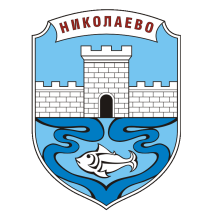 Телефон  04330 / 2040,  e-mail: obnikolaevo@nikolaevo.netИзх. № 28-00-39 / 21.03.2024 г.                                         Вх. № 27-00-85 / 21.03.2024 г.ДО ОБЩИНСКИ СЪВЕТ НИКОЛАЕВОПРЕДЛОЖЕНИЕот  инж. Константин Костов – Кмет на Община НиколаевоОтносно: Определяне на представител на община Николаево за участие в Общото събрание на акционерите на „Университетска многопрофилна болница за активно лечение - проф. д-р Стоян Киркович“ АД, гр. Стара ЗагораУВАЖАЕМИ ДАМИ И ГОСПОДА ОБЩИНСКИ СЪВЕТНИЦИ,Община Николаево е поименен акционер в „Университетска многопрофилна болница за активно лечение - проф. д-р Стоян Киркович“ АД, вписано в ТРРЮЛНЦ с ЕИК:….., със седалище в гр. Стара Загора. На основание чл. 21, ал. 1 т. 15 от ЗМСМА, Общинският съвет е органът, който следва да приеме решение, с което да определи представителя на общината, като акционер в дружеството. Предвид гореизложеното, предлагам Общински съвет Николаево, да приеме следното РЕШЕНИЕ:На основание чл. 21, ал. 1, т. 15 от ЗМСМА, Общински съвет НиколаевоРЕШИ:Определя инж. Константин  Костов – Кмет на община Николаево, за представител на Община Николаево в Общото събрание на акционерите на „УНИВЕРСИТЕТСКА МНОГОПРОФИЛНА БОЛНИЦА ЗА АКТИВНО ЛЕЧЕНИЕ - ПРОФ. Д-Р СТОЯН КИРКОВИЧ“ АД, вписано в ТРРЮЛНЦ с ЕИК:………., със седалище в гр. Стара Загора, като участва в работата му за срока на мандат 2023-2027 г.С уважение,Инж. КОНСТАНТИН КОСТОВКмет на Община НиколаевоСъгласувал: Стефан Анков - юрист